ΣΥΛΛΟΓΟΣ ΕΚΠΑΙΔΕΥΤΙΚΩΝ Π. Ε.                    Μαρούσι  26 –  3 – 2018                                                                                                                    ΑΜΑΡΟΥΣΙΟΥ                                                   Αρ. Πρ.: 84Ταχ. Δ/νση: Κηφισίας 211                                            Τ. Κ. 15124 Μαρούσι                                      Τηλ.: 210 8020697                                                                              Πληροφ.: Πολυχρονιάδης Δ. (6945394406)                                                                  Email:syll2grafeio@gmail.com                                      	Δικτυακός τόπος: http//: www.syllogosekpaideutikonpeamarousisou.grΠΡΟΣ : ΤΑ ΜΕΛΗ ΤΟΥ ΣΥΛΛΟΓΟΥ ΜΑΣ  Κοινοποίηση: Δ. Ο. Ε. Συλλόγους Εκπ/κών Π. Ε. της χώρας Δ/νση Π. Ε. Β΄ ΑθήναςΘέμα: Προκήρυξη τρίωρης στάσης εργασίας την ΠΑΡΑΣΚΕΥΗ 30 – 3 – 2018 από 08:15 έως 10:45 (τρεις πρώτες ώρες του πρωινού κύκλου των μαθημάτων)». Το Δ. Σ. του Συλλόγου Εκπ/κών Π. Ε. Αμαρουσίου στο πλαίσιο των αποφάσεων του Δ. Σ. της Δ. Ο. Ε. για προκήρυξη ημέρας 24ωρης απεργιακής δράσης την ΠΑΡΑΣΚΕΥΗ 30 – 3 – 2018 προκηρύσσει τρίωρη διευκολυντική στάση εργασίας  από 08:15 έως 10:45 (τρεις πρώτες ώρες του πρωινού κύκλου των μαθημάτων).Το Δ. Σ. της Δ. Ο. Ε. έχει ήδη αποφασίσει για τις 30 – 3 – 2018: • Την πραγματοποίηση 24ωρης απεργιακής δράσης την Παρασκευή 30 Μαρτίου 2018 (με 3ωρη στάση εργασίας από το Δ.Σ. της Δ.Ο.Ε. για τις 3 τελευταίες ώρες του πρωινού και τις 3 πρώτες ώρες του απογευματινού προγράμματος και των ΔΥΕΠ και 3ωρη από τους Συλλόγους Εκπαιδευτικών Π. Ε. για τη διευκόλυνση της συμμετοχής των συναδέλφων στις συγκεντρώσεις που θα πραγματοποιηθούν εκείνη την ημέρα). • Την ίδια ημέρα στη 13:30 μ. μ. θα πραγματοποιηθεί συγκέντρωσης διαμαρτυρίας στα Προπύλαια με πορεία προς τη Βουλή και το Προεδρικό Μέγαρο με στόχο τη συνάντηση με τον Πρωθυπουργό ο οποίος θα πρέπει να απαντήσει στο αίτημα του κλάδου για την άμεση πραγματοποίηση, από την επόμενη σχολική χρονιά 2018 – 2019, όλων των διορισμών μόνιμων εκπαιδευτικών που έχει ανάγκη η εκπαίδευση και που έχουν εξαγγείλει κατά καιρούς οι υπουργοί της Κυβέρνησής του. Την ίδια ώρα θα πραγματοποιηθεί συγκέντρωσης διαμαρτυρίας στη Θεσσαλονίκη στο άγαλμα Βενιζέλου. Παλεύουμε για: • μόνιμους, μαζικούς διορισμούς για την κάλυψη όλων των αναγκών της δημόσιας εκπαίδευσης, • ενιαία δημόσια δωρεάν δεκατετράχρονη εκπαίδευση (ενιαίο δωδεκάχρονο δημόσιο δωρεάν υποχρεωτικό σχολείο και δίχρονη υποχρεωτική προσχολική αγωγή και εκπαίδευση για όλα τα παιδιά 4 έως 6 στο δημόσιο Νηπιαγωγείο) άμεσα σε όλη τη χώρα, • στήριξη της ειδικής αγωγής και εκπαίδευσης, • εξίσωση δικαιωμάτων αναπληρωτών και μονίμων, • μείωση της αναλογίας εκπαιδευτικών – μαθητών σε 1:15 για το νηπιαγωγείο και 1:20 για το δημοτικό σχολείο, • αύξηση δαπανών για την παιδεία, υπεράσπιση των μισθολογικών και ασφαλιστικών δικαιωμάτων των εκπαιδευτικών. Οι συνάδελφοι μπορούν να κάνουν οποιαδήποτε χρήση των στάσεων εργασίας (μια από τις δύο ή και τις δύο - 24ωρη απεργία)  προκειμένου να συμμετάσχουν στο συλλαλητήριο. ΟΛΟΙ/ΟΛΕΣ ΣΤΟ ΠΑΝΕΚΠΑΙΔΕΥΤΙΚΟ ΣΥΛΛΑΛΗΤΗΡΙΟ ΣΤΑ ΠΡΟΠΥΛΑΙΑ ΣΤΙΣ 13:30 ΤΗΣ ΠΑΡΑΣΚΕΥΗΣ 30 – 3 – 2018 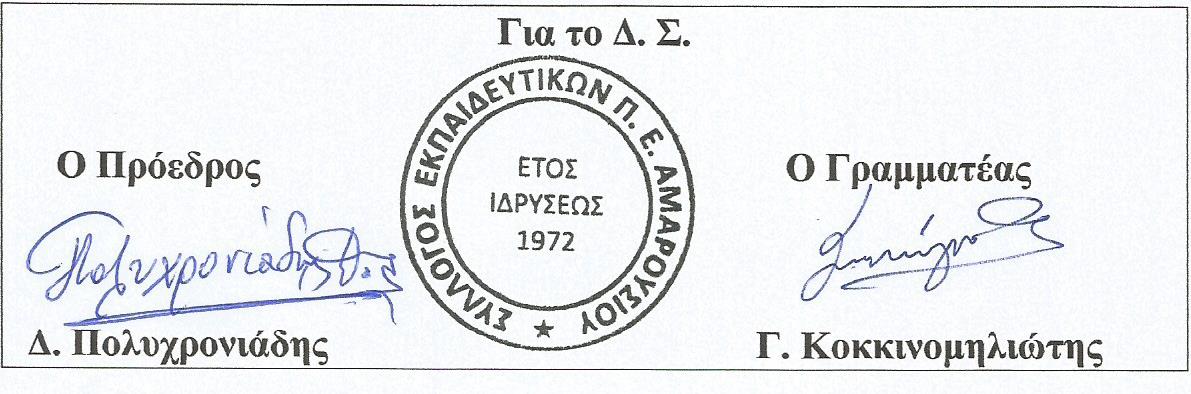 